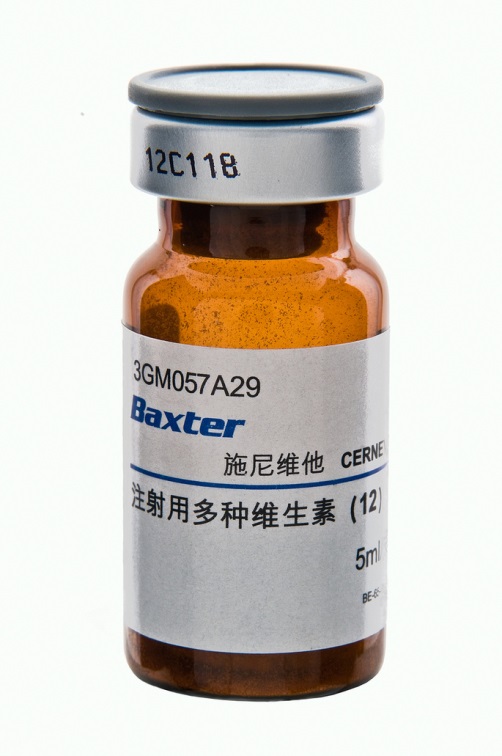 商品名施尼维他 Cernevit通用名注射用多种维生素（12）产品组分本品为复方制剂，其组份为：维生素A、维生素D3、维生素E、维生素C、四水脱羧辅酶、维生素B2、维生素B6、维生素B12、叶酸、右旋泛醇、维生素H、尼克酰胺；辅料：甘氨胆酸、大豆磷脂、甘氨酸、氢氧化钠、盐酸适应症根据成人及11岁以上儿童每日摄取维生素的需求量，适用于当口服营养禁忌、不能或不足（营养不良、吸收不良、胃肠外营养……），需要通过注射补充维生素的患者。规格5ml/支